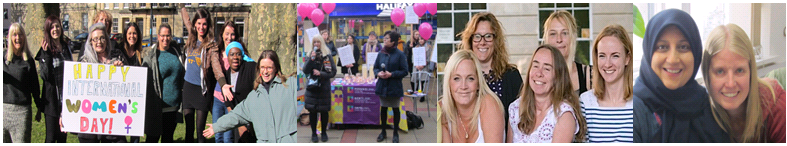 Next Link is committed to safeguarding and promoting the welfare of children, young people and adults at risk of abuse, and expects all staff and volunteers to share this commitment. Next Link is committed to Equal Opportunities. *Due to the specific requirements of this role, this post is exempt under the Equality Act (2010), Part 1, Schedule 9 
(Genuine Occupational Requirement.)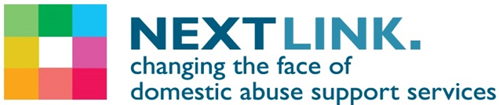 Female* Bristol Respite Rooms IDVADo you have the resilience and the motivational, inspiring personality it takes to bring a rapid response to this vital service aimed at supporting Bristol’s female homeless population?  This is an innovative project for Next Link working with St Mungo’s to provide safe housing and specialist support to women who are fleeing or at risk of domestic or gender-based violence or abuse. We have a rewarding opportunity available for a Female* Independent Domestic Violence Advisor to join our Respite Room safehouse team in Bristol. You will join us on a full-time, permanent contract basis working 37.5 hours per week on a rota basis including some evening and weekend work.  In return, you will receive a competitive salary of Point 15 £27,803 per annum (IDVA qualified) plus unsociable hours payment and benefits. In return for joining us, we will offer you:Up to 30 days annual leave (depending on length of service)3 extra holidays including International Women’s DayExcellent development and training opportunitiesEmployer pension contribution (minimum 5% of your gross salary)Mindful Employer Plus SchemeCycle to Work SchemeLong Service AwardsWellness AwardsStaff Recognition AwardsAbout the roleManaged by St Mungo’s and Next Link on behalf of the DLUHC (Department for Levelling Up, Housing & Communities), the Respite Rooms safehouse provides a specialist gender and trauma informed housing and support service for women facing multiple disadvantage fleeing or at risk of domestic and/or gender-based violence.     The service offers short stay temporary accommodation to women who are fleeing or at risk of domestic or gender-based violence or abuse. This post will be based at the Respite Rooms safehouse providing housing and specialist support to high risk victims of domestic abuse across Bristol. The role will involve working with a complex client group, delivering specialist domestic abuse interventions and holding the specialism within the team. Working with Next Link and in close partnership with the Police, Lighthouse, Homelessness, and Drug/Alcohol support services to provide a co-ordinated package of emotional and practical support, advice and advocacy to female survivors of domestic violenceThe role involves empowering survivors to increase their options, make positive choices/decisions, increase their confidence, safety and recovery.In this role you will:Deliver, in conjunction with other members of the team, support to female clients with multiple support needs who have also experienced domestic or sexual abuse and VAWG.You will be carrying out IDVA assessments and interventions, providing clients with personalised case management support to help them be connected into specialist external services, and ensuring a housing pathway so the women can be rapidly and safely rehoused. Working with your small team, as well as liaising closely with partner agencies and the night workers, you will work a rota that will involve some evening, weekend work. This role will pay unsocial able hours payment.You will be a fully qualified IDVA and will have experience of working with vulnerable people and an understanding of the needs of homeless women and/or women who have experienced domestic or sexual abuse or exploitation.  Strong communication, influencing and reasoning skills are also key, as is a flair for solving problems. Other qualities include knowing how to network and build effective relationships with people at every level, and a keen interest to keep abreast of current DV and VAWG related issues, housing legislation, welfare benefit legislations and other matters relevant to successful support and move on of clients.This role is only open to female applicants. Due to the specific requirements of this role, this post is exempt under the Equality Act (2010), Part 1, Schedule 9 (Genuine Occupational Requirement)  About youYou will hold an IDVA qualification and will have experience of delivering specialist domestic abuse interventions to women facing multiple disadvantage.  Strong communication, influencing and reasoning skills are also key, as is a flair for solving problems. Other qualities include knowing how to network and build effective relationships with people at every level, and a keen interest to keep abreast of current DV and VAWG related issues, housing legislation, welfare benefit legislations and other matters relevant to successful support and move on of clients.How to apply:Please download the application pack from our website and complete the application form. Please submit your application by 9am on Monday 8th April 2024. Please do not send CVs. Interviews will be held on 10-12th April 2024.hr.enquiries@missinglinkhousing.co.uk                                                          www.nextlinkhousing.co.uk